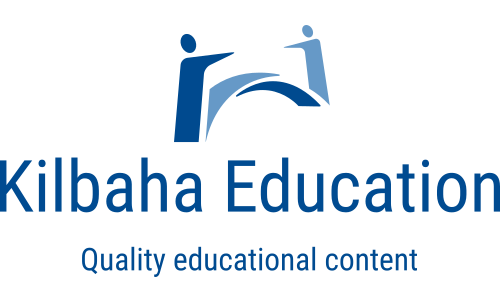 Kilbaha NAPLAN Trial TestsHARD COPY USEELEVEN (11) TESTS FOR EACH SUBJECT IN EACH YEAR LEVELSchool site licence to reproduce for all teachers and studentsSupplied in both WORD (for easy editing) and PDF (for easy printing)SCHOOL ORDER NUMBER (required)_________________________DATE_________________________               NAME_________________________________________________________________________________SCHOOL______________________________________________________________________________ADDRESS_____________________________________________________________________________POSTCODE_______________TEL__________________________________ EMAIL ________________________________________________________________________________ Please mark (X) those required.Want to save money? Buy the bundles below.Total Amount = $_____________ (All prices include GST)Email to kilbaha@gmail.comKilbaha Education   (Est. 1978)     (ABN 47 065 111 373)PO Box 2227  Kew Vic 3101 AustraliaTel: (03) 9018 5376	Email: kilbaha@gmail.comWeb: https://kilbaha.com.auKilbaha NAPLAN Trial Tests with detailed answers and responses.HARD COPY USE. ELEVEN (11) TESTS FOR EACH SUBJECT IN EACH YEAR LEVELWORD and PDF for all testsPriceKilbaha NAPLAN Trial Tests with detailed answers and responses.HARD COPY USE. ELEVEN (11) TESTS FOR EACH SUBJECT IN EACH YEAR LEVELWORD and PDF for all testsPriceYear 3 Language $30Year 5 Language$30Year 3 Numeracy $30Year 5 Numeracy$30Year 3 Reading $30Year 5 Reading$30Year 3 Writing $30Year 5 Writing$30Year 7 Language $30Year 9 Language$30Year 7 Numeracy $30Year 9 Numeracy$30Year 7 Reading $30Year 9 Reading$30Year 7 Writing $30Year 9 Writing$30YEAR 3. All 44 Tests for Language, Numeracy, Reading, Writing $99.95YEAR 5. All 44 Tests for Language, Numeracy, Reading, Writing $99.95YEAR 7. All 44 Tests for Language, Numeracy, Reading, Writing $99.95YEAR 9. All 44 Tests for Language, Numeracy, Reading, Writing $99.95